Title (do not use subtitles)Author full name* (do not include this information in the first submission)Affiliation, email, ORCID (do not include this information in the first submission)Author full name (do not include this information in the first submission)Affiliation 2, email 2, ORCID 2 (do not include this information in the first submission)This is the abstract. One paragraph. Maximum 200 words.Keywords: separate keywords with comma1. IntroductionThis is a sample text with some references [1-4]. The first paragraph in each section will start without indent (Style name: noindentpara) [5]. Moreover, you should include references to figures and tables in the text [3, 6].The second and next paragraphs in each section are indent (Style name: para in lowercase) (Figure 1):This is a list (Style name: Numbered Item)Second item.Third item.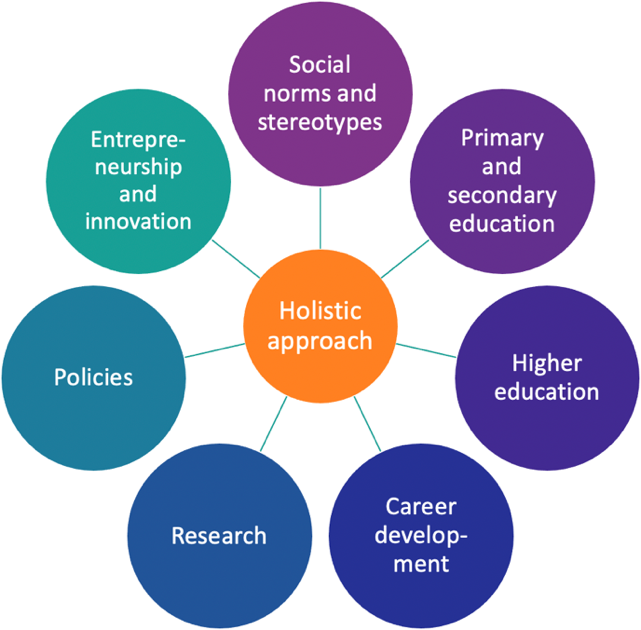 Figure 1. Example.2. First level title2.1. Second level title2.2. Third level titleAnother first paragraph (Table 1).Table 1. Example.3. ConclusionsAnother first paragraph.AcknowledgementsUse this space to include acknowledgement in the final submission.ReferencesSome examples of references. Reference Format is Springer Basic Style (cite with number, no with author and year) (https://resource-cms.springernature.com/springer-cms/rest/v1/content/40190/data/References+Basic+Style). Cite references with numbers in square brackets. Check examples in the Introduction.1. García-Holgado A, Camacho Díaz A, García-Peñalvo FJ (2019) Engaging women into STEM in Latin America: W-STEM project. In: Conde-González MÁ, Rodríguez Sedano FJ, Fernández Llamas C, García-Peñalvo FJ (eds) Proceedings of the 7th International Conference on Technological Ecosystems for Enhancing Multiculturality (TEEM 2019) (León, Spain, October 16-18, 2019). ACM International Conference Proceeding Series (ICPS). ACM, New York, NY, USA, pp 232-239. doi:10.1145/3362789.33629022. García-Holgado A, Marcos-Pablos S, García-Peñalvo FJ (2020) Guidelines for performing Systematic Research Projects Reviews. International Journal of Interactive Multimedia and Artificial Intelligence 6 (2):137-144. doi:10.9781/ijimai.2020.05.0053. García-Holgado A, Verdugo-Castro S, Sánchez Gómez MC, García-Peñalvo FJ (2020) Facilitating access to the role models of women in STEM: W-STEM mobile app. In: Zaphiris P, Ioannou A (eds) Learning and Collaboration Technologies. Designing, Developing and Deploying Learning Experiences. HCII 2020. Lecture Notes in Computer Science, vol 12205. Springer, Cham, pp 466–476. doi:10.1007/978-3-030-50513-4_354. Marín-Raventós G, Romero RM, Monge-Soto AL (2020) Using Student Profiles to Motivate and Understand How to Attract Women to Computer Science. In: Rodríguez-Morales G, García-Holgado A (eds) Proceedings of the XII Latin American Women in Computing Congress 2020 (LAWCC 2020), Loja, Ecuador, October 19, 2020. vol CEUR Workshop Proceedings. CEUR-WS.org, pp 1-125. García-Peñalvo FJ, Corell A, Abella-García V, Grande-de-Prado M (2020) Online Assessment in Higher Education in the Time of COVID-19. Education in the Knowledge Society 21. doi:10.14201/eks.230866. World Economic Forum (2021) The Global Gender Gap Report 2021. Insight Report. World Economic Forum, Geneva, SwitzerlandHeader 1Header 2Header 3Element 1.1Element 2.1Element 3.1Element 1.2Element 2.2Element 3.2